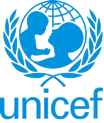 UNITED NATIONS CHILDREN’S FUNDPROFESSIONAL POSTI. Post InformationI. Post InformationJob Title: Monitoring and Evaluation Specialist, NOCSupervisor Title: Programme Manager (Malaria), P-4Organizational Unit: Health Section, UNICEF SudanPort Sudan, Sudan Country OfficeJob Level: NOCJob Profile No: CCOG Code: Functional Code: Job Classification Level:II. Organizational Context and Purpose for the jobUNICEF works around the world, including in some of the hardest-to-reach places, to help children grow up healthy and happy. UNICEF supports primary health care, especially at the community level, to help achieve universal health coverage. UNICEF helps countries develop resilient health systems that can withstand crises, and provide frontline support in places affected by conflicts, natural disasters, migration, urbanization, and political and economic instability. As the conflict in Sudan continues, children are bearing the biggest brunt. Millions have fled their homes and are displaced in the country and across the borders. Currently, 50 per cent of the total population - more than 24.7 million people, almost 14 million of whom are children, are in need of humanitarian assistance. Children have endured months of uncertainty, trauma and violence. The current situation in Sudan is a deepening children’s crisis, severely putting at risk the future of the country and heavily affecting the wider region.
 
UNICEF as a key partner to the Federal Ministry of Health has agreed to accept the temporary role of Principal Recipient for the Global Funds malaria grant. This grant will ensure that malaria prevention, testing and treatment services are available throughout the Sudan. Purpose of the job:Under the direct supervision of the Programme Manager (Malaria) and overall guidance of the PME Chief, the incumbent will provide overall technical leadership for the M&E approach and strategy for the program. The M&E Specialist will provide M&E expertise in the development and implementation of the M&E Plan, build capacities of staff and ensure that data quality standards are monitored, met and reported timely. 		III. Key functions, accountabilities and related duties/tasks: Monitoring and Evaluation Planning. The Global Fund and Health Teams have a well-prioritised and realistic plan of monitoring and evaluation activities, developed collaboratively that provides all the relevant and strategic information needed to manage the Global Fund Malaria GrantProgramme Performance Monitoring . The monitioring function within the Health Team has quality information collected and verified results with the participation of key partners to assess progress towards the indicators and targets in the Global Fund Grant Agreement  Evaluation.  UNICEF-supported evaluations attain established UN quality standards, and the results are disseminated in a timely fashion to stakeholders for improving programme performance and contributing to national and corporate learning.M&E Capacity Building. The monitoring and evaluation capacities of Country Office staff and national partners – government and civil society – enhanced with the contribution of UNICEF knowledge partners meet the expectations and requirements of their positions and responsibilities. Coordination and Networking . The UNICEF office is linked to wider UNICEF M&E developments in  way that both contributes to and benefits from organizational learning on effective M&E management. Key End-Results ExpectedMonitoring and Evaluation Planning. Develop a Monitoring and Evaluation Plan for the Global Fund Malaria Grant in alignment with UNICEF Guidance on Field Monitoring and UNICEF Monitoring Guidelines, including monitoring standards and principles for cross-sectoral integrated monitoring of the country programme implementation; Update as necessary, Monitoring and Evaluation plans, for the GF malaria programmes, consistent with the national M&E frameworks, existing reporting systems and processes, the evolving situation in Sudan and in accordance with results-based frameworks;Develop systems and tools, and materials to train counterparts as needed, formulate a clear and operational mechanism for M&E;Programme Performance Monitoring . Support pulse check, progress update and annual reporting as needed;Facilitate review of progress on a quarterly basis;  Problem solving and identification of remedial actions ensuring any disparity between planned and actual outputs are addressed; Prepare high quality quarterly and bi-annual programmatic progress updates on the GF emergency programmes, as well as management reports (COAR, RAM, SMQ, etc.);Prepare inputs for consolidated financial and programmatic reports on a quarterly basis.Provide input for annual progress update report (PUDR).Participates in preparation of programme process milestones and products, such as quarterly, mid-year and annual work plan reviews, country programme mid-term review and development meetings, programme strategy notes, theories of change etc.;Analyzes and evaluates GF programme data to ensure achievement of objectives and recommends corrective actions, when necessary, including on correlations and synergies with other child-related Health, Nutrition, Education, Child Protection and WASH intervention areas;Participates in the design of Health programme’s rolling workplans, GF work plans, ensures compliance to specific assigned objectives. Provides guidance and support to staffEvaluationSupport the UNICEF Sudan PME team in coordinating the overall country programme monitoring and evaluation in particularEnsure that the Country Office as PR together with the CCM and key stakeholders has quality information to assess progress towards expected results established in the performance framework.M&E Capacity Building. Contributes to the development of tools by the PME team in collaboration with operations and programme colleagues to improve tracking of programme inputs and outputs. Advises on data collection methodologies and research related to Health programme interventions, and the introduction of new approaches and methods in project monitoring and evaluation Coordination and Networking . As applicable, takes an active role in M&E activities and task- specific working groups in the office, including support to the identification, prioritization, conduct and quality assurance, of the country programme Integrated monitoring, evaluation and research plan (IMEP)Supports the Planning, Monitoring and Evaluation Manager in liaising with the UN and inter-agency theme group(s) on M&E and results-based management and reporting, the regional Planning and Monitoring Advisor and the regional Evaluation Advisor and HQ units and specialists as indicated.Contributes to the programme status reports required for management, board, donors, programme analysis, annual reports, etc.IV. Impact of Results The efficiency and efficacy of support provided by the Monitoring and Evaluation Specialist facilitates the monitoring and verification of concrete and sustainable results, together with the early identification of key actios that directly impact the improvement of the health of the most marginalized and vulnerable women and children in the country. This in turn contributes to maintaining and enhancing the credibility and ability of UNICEF to continue to provide programme services to protect the rights of children, and to promote greater social equality to enable them to survive, develop and reach their full potential in societyIV. Competencies and level of proficiency required (based on UNICEF Professional Competency Profiles) i) Core Valuesi) Core Values · Care · Respect · Integrity · Trust · Accountability · Sustainability ii) Core Competencies (For Staff with Supervisory Responsibilities) * Nurtures, Leads and Manages People (1) Demonstrates Self Awareness and Ethical Awareness (2) Works Collaboratively with others (2) Builds and Maintains Partnerships (2) Innovates and Embraces Change (2) Thinks and Acts Strategically (2)Drive to achieve impactful results (2) Manages ambiguity and complexity (2) or Core Competencies (For Staff without Supervisory Responsibilities) * Demonstrates Self Awareness and Ethical Awareness (1) Works Collaboratively with others (1) Builds and Maintains Partnerships (1) Innovates and Embraces Change (1) Thinks and Acts Strategically (1) Drive to achieve impactful results (1) Manages ambiguity and complexity (1) *The 7 core competencies are applicable to all employees. However, the competency Nurtures, Leads and Managers people is only applicable to staff who supervise others.VII. Recruitment QualificationsVII. Recruitment QualificationsEducation:Advanced University Degree in social sciences, statistics, planning development, planning.Experience:Five years of professional work experience in health programme development and implementation activities as follows:Professional work experience in programme development and implementation including monitoring and evaluation activitiesExperience working in emergency environments is a requirement. Previous experience with GF projects is a requirement. Active involvement in a humanitarian crisis response programme preferred.Experience in an international organization desirable.Language Requirements:Fluency in English and Arabic is required.  Knowledge of another official UN language (Chinese, French, Russian or Spanish) is an asset.